Katowice, 31.03.2021 r.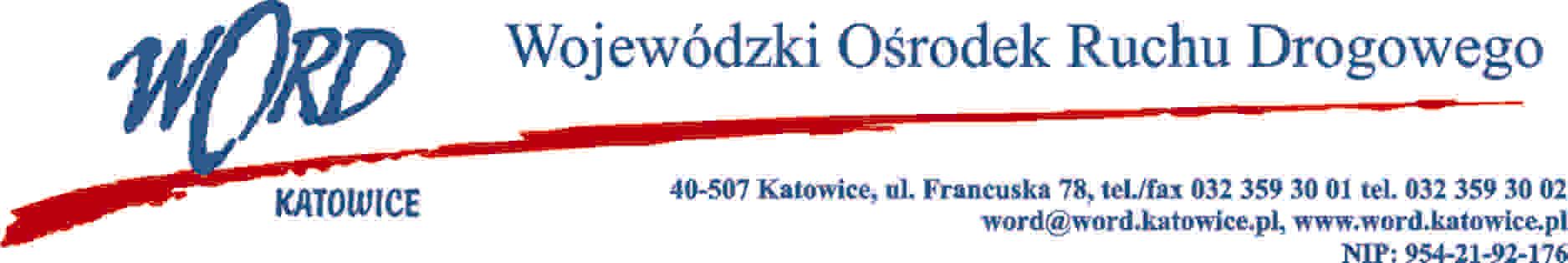 OGŁOSZENIE O NABORZE NA STANOWISKO EGZAMINATORA W WOJEWÓDZKIM OŚRODKU RUCHU DROGOWEGO W KATOWICACHWojewódzki Ośrodek Ruchu Drogowego w Katowicach z siedzibą ul. Francuska 78, ogłasza nabór na stanowisko egzaminatora osób ubiegających się o uprawnienia do kierowania pojazdem w zakresie kategorii B prawa jazdy.Szczegóły naboru:Stanowisko: Egzaminator.Miejsce wykonywania pracy: Wojewódzki Ośrodek Ruchu Drogowego w Katowicach.Okres zatrudnienia: okres próbny 3 miesiące z możliwością przedłużenia umowy.Wymiar czasu pracy: 1/1 etatuPodstawa zatrudnienia: umowa o pracę.Wynagrodzenie brutto: wysokość wynagrodzenia zgodna z Rozporządzeniem Ministra Transportu z dnia 11 października 2007 roku w sprawie warunków wynagradzania egzaminatorów przeprowadzających egzaminy kandydatów na kierowców i kierowców (Dz. U. z 2007 r. poz. 1437).Informujemy jednocześnie, że  zgodnie z art. 63 pkt. 3 Ustawy z dnia 5 stycznia 2011 roku o kierujących pojazdami (Dz. U. z 2019 r. poz. 341 z późn. zm.) egzaminator zatrudniony w Wojewódzkim Ośrodku Ruchu Drogowego nie może podejmować zajęć zarobkowych bez zgody Dyrektora Wojewódzkiego Ośrodka Ruchu Drogowego.Kandydat musi spełniać następujące wymagania:Wykształcenie średnie lub wyższe;Uprawnienia do egzaminowania kandydatów na kierowców i kierowców;Bardzo dobra znajomość przepisów prawa obejmujących problematykę egzaminowania kierowców;Pełna zdolność do czynności prawnych oraz korzystanie z pełni praw publicznych;Kandydat nie może być skazany prawomocnym wyrokiem sądu za:przestępstwo przeciw bezpieczeństwu w komunikacji,przestępstwo popełnione w celu osiągnięcia korzyści majątkowej lub osobistej,przestępstwo przeciw wiarygodności dokumentów,prowadzenie pojazdu w stanie po spożyciu alkoholu lub w stanie po spożyciu innego podobnie działającego środka,przestępstwo umyślne przeciwko zdrowiu i życiu,przestępstwo przeciwko wolności seksualnej i obyczajowości.Dyspozycyjność;Umiejętność analitycznego myślenia;Wysoka kultura osobista;Komunikatywność i opanowanie.Do zadań osoby zatrudnionej na stanowisku Egzaminatora będzie:Przeprowadzanie teoretycznych i praktycznych egzaminów na prawo jazdy.Wymagane dokumenty:List motywacyjny,Curriculum Vitae,kserokopie dokumentów potwierdzających wykształcenie,kserokopie świadectw pracy,kserokopie zaświadczeń z dodatkowych kursów i szkoleń- w przypadku ich ukończenia,kserokopia aktualnego zaświadczenia o dokonaniu wpisu do ewidencji egzaminatorów,W przypadku, gdy kandydatem jest osoba niepełnosprawna i zamierza korzystać z uprawnień związanych z niepełnosprawnością, należy dołączyć orzeczenie o stopniu niepełnosprawności;podpisana zgoda na przetwarzanie danych osobowych (załącznik numer 1),kwestionariusz osoby ubiegającej się o zatrudnienie (załącznik numer 2),oświadczenie kandydata o posiadaniu prawa jazdy (załącznik nr 3),oświadczenie kandydata o posiadaniu pełnej zdolności do czynności prawnych, korzystaniu z  pełni praw publicznych oraz niekaralności za umyślne przestępstwa ścigane z oskarżenia publicznego (załącznik nr 4).Wszystkie dokumenty aplikacyjne powinny być podpisane przez kandydata. Termin i miejsce składania dokumentów:Dokumenty aplikacyjne należy składać osobiście lub za pośrednictwem poczty w sekretariacie Wojewódzkiego Ośrodka Ruchu Drogowego, ul. Francuska 78, 40-507 Katowice.Dokumenty aplikacyjne powinny być złożone w zaklejonej, podpisanej i nieprzezroczystej kopercie z  dopiskiem „Dokumenty aplikacyjne na stanowisko Egzaminatora”.Termin składania ofert upływa z dniem 16 kwietnia 2021 r. o godz. 12:00. Oferty niekompletne lub otrzymane po terminie nie będą rozpatrywane.Pozostałe informacje:Rozpatrzenie ofert nastąpi przez powołaną Komisję Rekrutacyjną.Informacja o terminie rozmowy kwalifikacyjnej z wybranymi kandydatami zostanie przekazana telefonicznie.Rozmowa kwalifikacyjna zostanie przeprowadzona przez Dyrektora WORD  oraz Przewodniczącego Komisji Rekrutacyjnej.Ostateczną decyzję o wyborze i zatrudnieniu kandydata podejmuje Dyrektor.Informacja o wynikach naboru zostanie upowszechniona na BIP oraz stronie internetowej WORD. 